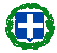 ΘΕΜΑ:  «Πρόσκληση κατάθεσης οικονομικής προσφοράς για την μετακίνηση του Δημοτικού Σχολείου Μαυροθάλασσας στη Βουλή των Ελλήνων»  Το Δημοτικό Σχολείο Μαυροθάλασσας Σερρών ζητά κατάθεση ενσφράγιστων προσφορών για την πραγματοποίηση εκπαιδευτικής επίσκεψης στη Βουλή των Ελλήνων σύμφωνα με την Υ.Α. 129287/Γ2/02-12-2011, άρθρο 14, ΦΕΚ 2769/τ.Β΄/02/12/2011.Αντικείμενο του διαγωνισμού είναι η ανάδειξη της καλύτερης οικονομικά και ποιοτικά προσφοράς ταξιδιωτικού γραφείου που πληροί τις απαιτούμενες από τον νόμο προϋποθέσεις για την παροχή της προαναφερθείσας υπηρεσίας.Ημερομηνίες μετακίνησης: 21/05/2020 έως 23/05/2020 (2 διανυκτερεύσεις)Προορισμός: ΑθήναΕκτιμώμενος αριθμός μαθητών: 19 μαθητέςΕκτιμώμενος αριθμός συνοδών γονέων: 19 γονείςΕκτιμώμενος αριθμός  συνοδών εκπαιδευτικών: 2Δωμάτια στο ξενοδοχείο: 19 δίκλινα και 2 μονόκλιναΜεταφορικό μέσο: Λεωφορείο Η εκδρομή θα πραγματοποιηθεί οδικώς από 21/05/2020 έως 23/05/2020(2 διανυκτερεύσεις)Και θα συμμετέχουν 19 μαθητές/τριες της Στ΄τάξης του Δημοτικού Σχολείου, οι οποίοι θα συνοδεύονται από 2 εκπαιδευτικούς και 19 γονείς (γενικό σύνολο 40 άτομα), και θα ακολουθήσουν το παρακάτω ενδεικτικό πρόγραμμα:  1η ημέρα (Πέμπτη 21 Μαΐου 2020):  Μαυροθάλασσα - Αθήνα 6:00    Αναχώρηση από το Δημοτικό Σχολείο Μαυροθάλασσας11:00  Άφιξη στους Δελφούς ( ξενάγηση με ξεναγό)17:00  Άφιξη στο ξενοδοχείο19:00  Εθνικό Αστεροσκοπείο Θησείου2η ημέρα (Παρασκευή 22 Μαΐου 2020)8:00 Αρχαιολογικός χώρο Ακρόπολης  ( ξενάγηση με ξεναγό)11:00 Νέο Μουσείο Ακρόπολης ( ξενάγηση με ξεναγό)13:00 Περιήγηση με τουριστικό λεωφορείο στο ιστορικό κέντρο της Αθήνας14:30 Επιστροφή στο ξενοδοχείο17:00 Αναχώρηση για επίσκεψη στην Βουλή των Ελλήνων (18:00)18:15 Επίσκεψη στο μετρό Συντάγματος, περιήγηση  Ηρώδη Αττικού και βραδινή έξοδος σε ταβέρνα με μουσική3η ημέρα  (Σάββατο 23 Μαΐου 2020)8:00 Αναχώρηση για Σούνιο ( ξενάγηση με ξεναγό)11:00 Επίσκεψη στο Αττικό Ζωολογικό Πάρκο12:30 Αναχώρηση για ΜαυροθάλασσαΌπως προαναφέρθηκε επίσημος ξεναγός για τους Δελφούς (Μουσείο και Αρχαιολογικό χώρο), Ακρόπολη, Νέο Μουσείο Ακρόπολης και Σούνιο2. Διαμονή με πρωινό σε ξενοδοχείο 4 αστέρων, μία προσφορά στο κέντρο της Αθήνας           και μία στην περιφέρεια 19 δίκλινα δωμάτια για τους μαθητές με τους γονείς τους και 2   μονόκλινα δωμάτια για τους συνόδους εκπαιδευτικούς.3.Υποχρεωτική Ασφάλιση Επαγγελματικής Ευθύνης και πλήρους Ιατροφαρμακευτικής   Περίθαλψης, όπως ορίζει η κείμενη νομοθεσία και πρόσθετη ασφάλιση, που καλύπτει τα έξοδα σε περίπτωση ατυχήματος ή ασθένειας μαθητή ή συνοδού.4. Διασφάλιση ότι οι μετακινήσεις των μαθητών/τριων θα γίνονται με λεωφορείο που πληροί τις προδιαγραφές ασφαλούς μετακίνησης των μαθητών /τριων βάσει της κείμενης νομοθεσίας.5.Για τις παραπάνω υπηρεσίες ζητείται η τελική συνολική τιμή του οργανωμένου ταξιδιού, αλλά και η επιβάρυνση ανά μαθητή, ώστε οι προσφορές να είναι οικονομικά και ποιοτικά συγκρίσιμες. Στην τελική τιμή ανά άτομο να συμπεριλαμβάνονται κάθε είδους επιβαρύνσεις (Φ.Π.Α., φόρος ξενοδοχείου). 6.Οι μαθητές και οι γονείς τους δικαιούνται επιστροφή των χρημάτων τους σε περίπτωση που για αποδεδειγμένους λόγους ανωτέρας βίας ή αιφνίδιας ασθένειας ματαιωθεί η συμμετοχή τους.7.Σε περίπτωση που δε θα πραγματοποιηθεί η εκδρομή στις ορισθείσες ημερομηνίες, λόγω ανωτέρας βίας και απρόβλεπτων συνθηκών, δεν θα έχει καμιά επιβάρυνση το Δημοτικό Σχολείο.8.Όνομα και κατηγορία του καταλύματος και Υπεύθυνη Δήλωση ότι το ξενοδοχείο διαθέτει νόμιμη άδεια λειτουργίας και ότι πληρούνται οι όροι ασφάλειας και υγιεινής.9.Η αποδοχή των όρων της παρούσης πρόσκλησης δεσμεύουν το τουριστικό γραφείο και οι όροι αυτοί υποχρεωτικά πρέπει να αναφέρονται στο ιδιωτικό συμφωνητικό.Σύνταξη και υποβολή προσφορών:Η προσφορά κατατίθεται σε κλειστούς φακέλους στο γραφείο της Διευθύντριας του Δημοτικού Σχολείου Μαυροθάλασσας έως την Τρίτη 11/2/2020 και ώρα 13:00. Με κάθε προσφορά από το ταξιδιωτικό γραφείο κατατίθεται απαραίτητα και Υπεύθυνη Δήλωση ότι διαθέτει ειδικό σήμα λειτουργίας το οποίο βρίσκεται σε ισχύ.  Η προσφορά του ταξιδιωτικού γραφείου θα κάνει ρητή αναφορά στην κατηγορία του καταλύματος που προτείνει.Αξιολόγηση προσφορώνΗ αξιολόγηση των προσφορών περιλαμβάνει τα εξής στάδια:Παραλαβή των φακέλων και αποσφράγιση προσφορών. Οι φάκελοι θα ανοιχτούν την ίδια ημέρα ενώπιον της επιτροπής που θα συσταθεί με πρόεδρο την Διευθύντρια του Σχολείου, τον συνοδό εκπαιδευτικό και έναν εκπρόσωπο του Συλλόγου Γονέων και Κηδεμόνων.ΈλεγχοςΑξιολόγηση της οικονομικής προσφοράςΕπιλογή αναδόχουΟι προσφορές δεν πρέπει να έχουν ξύσματα, σβησίματα, προσθήκες, διορθώσεις.Εάν υπάρχει στην προσφορά οποιαδήποτε προσθήκη ή διόρθωση, αυτή πρέπει να είναι καθαρογραμμένη και μονογραμμένη από τον προσφέροντα. Η προσφορά θα απορρίπτεται εάν σε αυτήν υπάρχουν ασάφειες, κατά την κρίση του οργάνου αξιολόγησης των προσφορών. Όσοι ενδιαφέρονται να λάβουν μέρος μπορούν να υποβάλλουν τις προσφορές τους σύμφωνα με τους παρακάτω τρόπους:α) προσωπικά ή με εκπρόσωπο ( με προσκόμιση εξουσιοδότησης) στο σχολείο β) με συστημένη ταχυδρομική επιστολή που θα απευθύνεται στο σχολείο (Δημοτικό Σχολείο Μαυροθάλασσας Σερρών Τ.Κ. 62049). Οι εκπρόθεσμες  προσφορές δε λαμβάνονται υπόψη.Η επιτροπή, που θα επιλέξει το πρακτορείο, θα συνεδριάσει την Τετάρτη 12/2/2020 στις 13:15 το μ.μ., στο γραφείο της Διευθύντριας του Δημοτικού Σχολείου Μαυροθάλασσας. Η επιλογή του ταξιδιωτικού γραφείου καταγράφεται σε πρακτικό που συντάσσεται και στο οποίο αναφέρονται με σαφήνεια τα κριτήρια της επιλογής. Το εν λόγω πρακτικό, εφόσον ζητηθεί, κοινοποιείται από την Διευθύντρια του σχολείου σε κάθε συμμετέχοντα ή και έχοντα νόμιμο δικαίωμα να ενημερωθεί, ο οποίος μπορεί να υποβάλλει ένσταση κατά της επιλογής εντός δύο ημερών από την σύνταξη του πρακτικού επιλογής. Το τουριστικό γραφείο που θα επιλεγεί θα ενημερωθεί τηλεφωνικά και στη συνέχεια το σχολείο θα προβεί σε σύμβαση (ιδιωτικό συμφωνητικό), σύμφωνα με την κείμενη νομοθεσία (ΦΕΚ 2769/τ.Β΄/02-12-2011, άρθρο 14, παρ.3).Η Διευθύντρια του ΣχολείουΛογοθέτη  ΜαρίαΕΛΛΗΝΙΚΗ  ΔΗΜΟΚΡΑΤΙΑΥΠΟΥΡΓΕΙΟ   ΠΑΙΔΕΙΑΣ  ΚΑΙ  ΘΡΗΣΚΕΥΜΑΤΩΝ  ΠΕΡΙΦΕΡΕΙΑΚΗ  Δ/ΝΣΗ  Π/ΘΜΙΑΣ  &  Β/ΘΜΙΑΣ  ΕΚΠ/ΣΗΣΚΕΝΤΡΙΚΗΣ  ΜΑΚΕΔΟΝΙΑΣΔ/ΝΣΗ  Α/ΘΜΙΑΣ  ΕΚΠΑΙΔΕΥΣΗΣ   ΣΕΡΡΩΝΔΗΜΟΤΙΚΟ ΣΧΟΛΕΙΟ  ΜΑΥΡΟΘΑΛΑΣΣΑΣΤαχ.  Δ/νση    :  62049  ΜαυροθάλασσαΠληροφορίες  :  Λογοθέτη  ΜαρίαΤηλέφωνο       :  2322031219                                                                                                                                     FAX                :  2322020199e-mail              :  mail@dim-mavroth.ser.sch.grΜαυροθάλασσα     31/01/2020Αριθ.  Πρωτοκ.       5    ΠΡΟΣ:ΔΙΕΥΘΥΝΣΗ Π.Ε. ΣΕΡΡΩΝ